                                 Attendance Policy - Russell Lower School, as part of RSPAutumn 2021 
review date: Autumn 2022PurposeIt is the right of every young person to receive full-time education.  Young people who fail to attend school regularly cannot receive a coherent education programme, as absence disturbs the continuity of the curriculum and also damages social relationships.  Absence from lessons also causes difficulties for teachers who may have to respond by providing individual programmes of work.Good attendance and punctuality are vital for success and establish positive life habits necessary for future success.  Regular attendance also encourages children to build friendships and develop social groups, working together as a whole team, sharing ideas and developing on life skills.  They will also inevitably miss out on essential learning and on events taking place, such as school visits.Russell Lower School displays a positive proactive ethos that places high value on attendance and punctuality, as well as valuing its partnership with parents/carers to promote good attendance.  This policy advocates close working relationships with all stakeholders to provide a cohesive approach to tackling attendance.The policy is produced because attendance at school is known to be a key protective factor in safeguarding children and young people.Aims and ObjectivesTo share responsibility for promoting school attendance amongst everyone at Russell Lower School and to develop and implement an effective attendance policy that touches all aspects of school life and relates directly to the school’s values, ethos and curriculum.Staff particularly strive to:encourage all pupils to reach their true potential and eventually become independent learners who value learning with and from others; to have a positive attitude to life-long learningvalue application, perseverance, initiative and independence of thought and action, as well as co-operative endeavourscelebrate good and improved attendance of all pupils.This attendance policy is designed to encourage pupils to attend school more regularly by the implementation of specific measures.  For example:Registering pupils accurately and efficientlySetting attendance targets for pupils and the schoolContacting parents/carers the same day when reasons for absence are unknown or unauthorised, initially via a call and marking an unauthorised absence if there is no response by the end of the day At least monthly monitoring of pupil attendance and punctualityRegularly reporting school attendance statistics to parents/carers, governors, the local authority attendance officer and the Department for Education (DfE) as appropriateIdentify pupils with less than 95% attendance so early intervention can be takenLiaise and work with the medical needs team to achieve a successful reintegration.Attendance by LawSection 23 of the Anti-Social Behaviour Act 2003 empowers designated Local Authority officers, head teachers (and duty/assistant head teachers authorised by them) and the police to issue Penalty Notices in cases of unauthorised absence from school.When a Penalty Notice may be issued:In Central Bedfordshire schools and academies may ask the local authority to issue a Penalty Notice. It is the responsibility of the parent/carer to check term dates with the school, and NOT rely on those published by the local authority.A Penalty Notice may be issued when:a pupil is taken out of school during term time for a holiday which has not been authorised by the school.a child’s school attendance has been poor and his/her school believe that the issuing of a Penalty Notice may lead to an improvement in the child’s attendance (for example, when a child is persistently late for school and his/her parents/carers fail to address the situation).When a Penalty Notice is issued, it is issued on a per child/per parent basis.  This means that if a mother and father have two children and take both children out of school they may be issued with a total of 4 Penalty Notices – one to each parent of each child.Issuing a Penalty NoticeA Penalty Notice will be issued when the number of unauthorised absences a child has had amounts to at least 10 sessions (5 days) during a 12 week school period.Once a Penalty Notice has been issued, there is no statutory right of appeal, although there are circumstances in which the council may withdraw the Notice, such as the parent providing satisfactory retrospective medical evidence for any absences.Payment of Penalty NoticesA Penalty Notice is initially for £60 (this may be per child, per parent.)If this is not paid within 21 days from the date of issue it rises to £120.If after 28 days of the date of issue the £120 is not paid the council will prosecute the parents/carers under Section 444 of the Education Act 1996.  This will lead to an appearance in the magistrates’ court and may result in a fine of up to £1,000.If a child is a registered pupil at a school parents / carers are legally responsible for ensuring that they attend that school regularly and punctually.  If they fail to do this they may be liable to be prosecuted by the council under Section 444 of the Education Act 1996 and summonsed to appear in court if convicted.There are two strands to the legislation:Section 444(1) of the Education Act 1996 you may be liable to a fine of up to £1,000Section 444 (1a) of the Education Act 1996 you may be liable to and fine of up to £2,500 and/or 3 months in prison.ResponsibilitiesParents: Section 7 of the Education Act 1996 states it is every parent’s legal responsibility to ensure that their child when between the ages of 5-16 receives a full and efficient education either by attending school or otherwise.  Failure to ensure your child attends school may result in legal action being taken against you.Section 576 of the Education Act 1996 defines ‘parent’ asall natural parents, whether they are married or notany person who, although not a natural parent, has parental responsibility for a child or young personany person who, although not a natural parent, has care of a child or young person (having care of a child or young person means that a person with whom the child lives with and who looks after the child, irrespective of what their relationship is with the child, is considered to be a parent in education law).To help fulfil parents’/carers’ important role in their child’s education, and to be as informed as possible in any communications or discussions with teachers, parents/carers are requested and encouraged, to the extent feasible:to ensure their child attends school regularly and punctuallyto notify the school if their child cannot attend for any reason – this is for the child’s safety as well as administrative reasons.provide confirmation of the reasons for an absence on their child’s return to schoolto request authorisation for all ‘leaves of absence’, including holidays and appointments in school timeto work with the school and Attendance Officer to resolve/alleviate any attendance problems or protracted absenceto attend meetings as required in relation to their child’s attendanceIf late (arriving after 8.55am), pupils must be taken to the school office to be signed in and marked as lateIf pupils are required to leave the premises during the school day they must be signed in and out at the school office.  (This is for their safety as well as administrative purposes).The School:The school’s Governing Body is legally responsible for many aspects of the schools management, including the attendance register.  It is therefore registered with the Data Protection Register under the Data Protection Act 1998.  However, the Head Teacher manages the day-to-day running of the school and, in doing so, takes responsibility for the implementation of this policy.  The Head Teacher will regularly update the Governing Body about attendance data issues and the Governing Body will review this policy annually.The school will:maintain two registers 	an admissions register (known as the school roll)an attendance register for all pupils, including those that are not of compulsory agecontact parents/carers if a call is not received by 09.15 on the first day of absencemonitor attendance and punctuality at least on a monthly basissubmit the details of the levels of absence within the school through the termly School Censusreport attendance data to parents/carers and all other appropriate bodies such as the Governors and School Attendance Improvement Officerensure all staff are aware of, and know how to implement care, guidance and support policies, in order to recognise where there may be issues affecting pupil attendance and to be proactive in dealing with issues in the appropriate wayimplement strategies to support pupils and their families who have difficulties in attending school regularly and do not reach the attendance targets set.ensure form/class teachers are aware of their class’s attendance percentage and are proactive in addressing issuesconsider rewarding good attendanceensure class and subject teachers contribute to the reduction of absences by delivering interesting and engaging lessons and insist on good attendance and punctuality for themselves, colleagues and pupilsfollow the procedures regarding attendance and absence, as outlined in this policy (Appendix 1)Taking the registerRegisters are treated as legal documents – indeed they may be used as evidence in court cases.  For this reason, they are retained for a minimum of three yearsThe Legal register is held on our MIS (Management Information System)The register will be taken twice a day: once at the start of the morning session (8.55am) and again at the start of the afternoon session (1.15pm)For each pupil, the register must be marked either as present or absent:/ is entered to show pupil is present in the morning session\ is entered to show pupil is present in the afternoon sessionN is entered to show the pupil is absent until the reason is knownOnce the school has been officially notified of the reason for the absence, the appropriate registration code (appendix 7) will be inserted by the school office The register must clearly differentiate between whether the absence is authorised or unauthorised by the schoolIt is the policy of the school that no absences are unaccounted for.Understanding Types of AbsenceAuthorised AbsenceAuthorised absence is absence with permission from the Head Teacher/Deputy Head teacher.  This includes absences for which a satisfactory explanation has been provided, eg. ill healthEven when pupils are engaged in an Approved Educational Activity off-site, they may not be marked as present, as good Health and Safety practice requires that the school needs to know who is on the premises in the case of a fire drill or real emergencyThe school may authorise absence in the following circumstances:Personal illness (excessive or extended absences will require medical
evidence)Medical appointment (copy of appointment to be seen and copied)Family bereavementConditions rendering attendance impossible or hazardous to a child’s health and safetyReligious observance (limitations apply)A travelling child’s absenceInvolvement in public performanceApproved sporting activityEntrance examsFor periods of extended absence because of illness, the school will seek the advice of the school nurse and HPA (Health Protection Agency) and will only authorise the number of days that have been advised by the Health Authority for the illness.Unauthorised AbsenceUnauthorised absence is absence without permission from the Head Teacher/Deputy Head Teacher.  This includes all unexplained or unjustified absences.The school is unlikely to authorise absence in the following circumstances:no explanation is offered by the parent/carerthe Head Teacher/Deputy Head Teacher views the explanation offered as unsatisfactory (e.g. shopping, minding the house, refusing to attend etc.)Confirmation of the reason for the absence is not forthcomingif a pupil’s attendance percentage is below 90% in the first term and then 95% in subsequent terms and no medical evidence has been suppliedleave of absence which is taken without the school’s prior consent or knowledge and/or is in excess of the time agreed by the schoolspecial occasions such as birthdaysminding siblingsparent/carer or sibling illnesstreatment of head licefamily holidays in term timeUnauthorised absence from school is considered truancy.  This can take the form of absence from school for complete days, lateness and absenteeism from individual lessons.  Each of these is as serious as the other, but the strategies for effecting change may need to be different.When parents / carers are unaware of such absences, there may be a significant danger to the young person’s safety, as it is likely that their whereabouts are unknown by a responsible adult.Unfortunately, there may be occasions when truancy is condoned by parents.  If such collusion occurs, it is the duty of the school to work with the pupil and family to change their attitudes towards school, thus encouraging full attendance.If a pupil has 10 sessions of unauthorised absence during a 12 week period (equivalent to five days), the parents/carers will be issued with a Fixed Penalty Notice by the Local Authority.Persistent Absenteeism (PA)Persistent Absentees are pupils whose attendance becomes unacceptableWhile discretion may be deployed (eg in cases of long-term illness), the school will refer any individual child whose attendance is 90% or below to the School Attendance Improvement Officer.  At this point, legal proceedings could follow (Appendix 1). Note: discretion may well be exercised very early in the autumn term when below 90% attendance could be reached with a single period of prolonged illness, for example.No absence below 90% will be authorised unless in extenuating circumstances such as long-term illness; all PAs will be tracked and reported to the Governing Body.Punctuality and LatenessChildren should arrive in school from 8:40 and be in school by 8:55 at the latest.If a child arrives after 8.55am they must be taken to the school office to be signed in and recorded as late.A child will be registered as late in the morning if they arrive after 08.55am but before 9.15am. The ‘Late’ will be recorded either in an electronic management system and/or the register as an ‘L’.Arrival after the register closes (register closes at 9.15am) unless for an authorised medical reason, is automatically coded as ‘U’.Lateness can be an indication of more serious problems, as well as poor time management.  We have a duty to ensure every child’s safety and therefore will telephone home after each series of 4 recorded lates. Our level of contact will be increased if lateness continues, until after a total of 10 lates when the School Attendance Improvement Officer may be informed. For full details see Appendix 8 (Punctuality Protocol).Temporary School ClosuresWhere the school has to close due to severe weather conditions, problems with amenities such as water or heating, fire, structural damage or in-service training, no attendance registers are needed.  This will be coded appropriately.Reporting Absence – First Day ResponseIt is the policy of the school that no absence should be unaccounted for.  For safeguarding purposes, on the first day of absence parents/carers are expected to contact the school office before 09.05.The parent/carer reporting the absence should give the reason for the absence and the expected date of return.The office staff will make a written note as to why the child is absent, including how the message was received, verbal/voicemail etc.If the date of return is unknown, regular contact on a daily basis should be kept with the school.If the school receives no contact a member of the office staff will:Check to see if the child is in the classroom.  If he/she is present, the register will be marked accordingly.  If he/she is absent, they will:Telephone the parent/carerIf contact cannot be made, the school has a duty of care to ensure the child is safe and will continue to attempt to make contact with the parents/carers throughout the day and will attempt contact with other members of the child’s emergency contact list (as supplied by the parents/carers) until a reason for absence is provided.If this fails, the police may be alerted that the child is missing.Reporting an absence, verbally or in writing, does not guarantee authorisation.Leave of AbsenceExternal Appointments within school hoursThe school recognises that there are occasions when pupils need to leave school for an appointment (eg doctor, dentist, optician etc).  If at all possible, all appointments should be made outside of school hours.If an appointment is during the school day, a request for the absence to be authorised should be made at least 24 hours before the appointment to allow authorisation to be considered.Evidence for the appointment should be provided with the request (e.g. appointment card/hospital letter).The request can should be made verbally or in writing through the office.Where it is not possible before the appointment, it should be made available on the child’s return to school.Without this evidence, the absence will not be authorised.The school acknowledges that there are occasions when requests cannot always be made in advance, as appointments at doctors and dentists etc. can sometimes only be made on the actual day.  Where this is the case, evidence must still be provided when the child returns to school or the absence will not be authorised.  Safeguarding issues require that we must be certain where a child has been, even if they are with their parent/carer.If the pupil returns during the school day, they are also required to sign back in.  We require all pupils leaving for an appointment to be collected by a parent/carer in person.  We will not allow a child to leave alone.  (Being told that a parent/carer is going to wait in the car etc. is not sufficient for our safeguarding procedures).Holidays within Term TimeThe latest amendments to education law (September 2013) make it clear that Head Teachers may not grant any leave of absence during term time, unless there are exceptional circumstances.  The purpose of this change in the regulations is doubtless to highlight the crucial link between pupil’s attendance and their success within school and to ensure the Head Teachers take a firmer approach towards parents/carers who remove their children from school during term time in order to go on holiday.  The school will therefore consider every absence application individually, although our policy will be NOT to grant leave of absence, other than in the most exceptional circumstances.Any requests for holiday within term time must be made using the ‘application for leave of absence form’ (appendix 11) which should be returned to the school office prior to the holiday.Holidays in term time can only be agreed by the Head Teacher/Deputy Head Teacher.The Head Teacher/Deputy Head Teacher will use discretion to grant authorised absence in a school year if both the following apply:i. The parent/carer the child normally lives with applies to the school in writing, with appropriate evidence, at least 4 weeks in advance of the intended holiday.ii. There are ‘exceptional circumstances’ for the holiday.Special reasons or exceptional circumstances that may be agreed to are:i. A dying close (grandparent/half-sibling for example) relative in a different countryii. A family funeral of a close relative in another country/part of the countryiii. Holidays for fostering or adoption purposesiv. Religious observancev. Service personnel who are prevented from taking holidays during normal school holiday times (evidence must be provided to this effect).vi. When a family needs to spend time together to support each other during or after a crisis.The school is therefore unable to authorise absence because of:i. Availability of cheap holidaysii. Availability of desired accommodationiii. Poor weather experienced in school holiday periods; overlap with the beginning or end of term; another sibling in another school where holidays do not coincideiv. A special treat for the child.Authorisation will not be considered during assessment times (e.g. for Year 1 Phonics testing, Year 2 end of Key Stage tests).  This may also include during the preparation period leading up to these times.Should the application for leave of absence NOT be authorised a penalty notice will be issued if the unauthorised holiday contributes to absence exceeding 10 sessions in a 12-week period.Procedure in SchoolOn receipt of a written absence request (Appendix 11), the following will occur:The request will be considered according to the above criteriaIf insufficient information is received, further details will be requested from the parent/carerIf appropriate, the parent/carer may be requested to attend a meeting to discuss the circumstancesIf special circumstances are identified, authorisation of the holiday may be granted by the Head Teacher/ Deputy Head Teacher Parents will be notified of the outcome in writingEducation of Pupils with Medical NeedsIn response to the guidance – Access to Education for Children and Young People with Medical Needs, DfES 0732/2001 – name of school recognises its responsibilities ‘for all pupils unable to attend school for medical reasons.  Young people should be able to access education without stigma or exclusion.’  The school’s aim is to ensure pupils have access to as much education as their medical condition allows.Pupils covered by this may:be recovering from an illness or injury, keeping the pupil away from school during recoveryhave a long term or recurring illnesshave an illness or clinically defined mental health disorder which causes them to be absent for a period in excess of 15 days, where medical opinion states they are still unable to access mainstream school.The Special Educational and Disability Needs (SEND) Co-ordinator will be responsible for:ensuring that Medical Needs Referral Forms (Request for Involvement and Request for Medical Information Forms) are completed and passed to the relevant agencies as quickly as possible.ensuring that the pupil is transferred to Stage Two of the SEND Register, and that, working with the relevant Class Teacher, a ‘MAP’ (MY Action Plan) is drawn up.Arranging for the relevant member of staff to meet with the Medical Needs Team to plan appropriate work and a programme of action and review.ensuring details of whole school events and parents’ evenings are communicated to parents/carersensuring that all pupils covered by this policy have access to statutory testingthe school will also be responsible for requesting special arrangements where necessary.Parents/CarersParents/carers are expected to be full collaborative partners in the process of ensuring all pupils maximise their attendance.  Where difficulties arise, parents/carers must be able to access information, advice and support during a pupil’s illness.  Opportunities to allow the pupil to be involved in decision making and choices will also be arranged.Monitoring and Protocols for dealing with AbsencesThe member of the admin staff who has responsibility for attendance will monitor absences via electronic register at least once a month.If a child’s attendance falls below 90% in the first term and 95% thereafter (school target is 97%) ‘Trigger Point 1’ will be activated - see System Protocol (Appendix 1).If the attendance rate continues to deteriorate, the school will begin to follow the protocol for subsequent trigger points (Appendix 1).All actions will be recorded electronically by the appropriate person, depending on the level of trigger point.At the start of the Academic Year, any pupil whose attendance was a cause for concern at the end of the previous academic year, will be monitored carefully and may expected to attend an attendance review meeting with their parents/carers, class teacher and Head Teacher where an attendance contract will be completed.  If attendance becomes an issue they will be fast tracked to Trigger Point 2 of the protocol. At the start of the Academic Year, any pupil who had been referred to the Local Authority School Attendance Improvement Officer (SAIO) in the previous academic year, may be expected to attend an attendance meeting with their parents/carers, Head Teacher and SAIO.  This is dependent upon improved attendance levels. If attendance becomes an issue again they will be contacted by the SAIO.Non-Compulsory Age AttendanceAttendance is a vital foundation for a child’s learning, but to get the most benefit a child must attend regularly and promptly.  These also provide good habits for the future.  Nevertheless, parents of non-compulsory school age (below the age of 5) children do not have a legal duty to ensure their children receives suitable education, either by regular attendance at school or otherwise than at a school (this includes home education).  However, if a child is registered at a school, parents do have a responsibility for ensuring their child attends regularly.The school census now collects absence data in relation to pupils who are aged 4; hence the need to ensure good attendance habits with non-compulsory aged pupils is now heightened for all schools.**All non-compulsory age pupils should be treated exactly the same as compulsory age pupils and the same protocol should be followed** We currently authorise holiday for our non-compulsory age pupils.Appendix 1.School Attendance System ProtocolSchool Attendance Target – 97%First day calling for all absences
In the event of a pupil’s absence from school, the parent/carer must contact the school by 09.05am.The parent/carer should give details of the cause and indicate how long the absence is likely to last.  If the absence goes beyond this, a subsequent call should be made.If there is no contact the office will check with the class teacher to see if the pupil is present.  If not the school will ring the pupil’s home.Where no contact can be made by telephone the school will continue to attempt to make contact with the parents/carers throughout the day and will attempt contact with other members of the child’s emergency contact list (as supplied by the parent/carer) until a reason for absence is provided.If contact is still not made, the police may be informed that the child is missing.The absence will be an immediate unauthorised absence.When the pupil returns to school, the reason for the absence should be confirmed.School Attendance System ProtocolAttendance Flow chart:Trigger point 1 met (Below 90% in term 1, Below 95% terms 2 and 3)Trigger letter 1 sent home/Attendance file opened/Monitor for 4 weeksAppendix 2.Attendance below 90% in the Autumn Term or 95% in the Spring or Summer TermsTrigger Letter 1Dear ___________________School Attendance – Trigger Point 1Russell Lower School is committed to maximising attendance for all pupils, to enable them to benefit fully from their education. Children who attend regularly generally achieve better outcomes at school and consequently in their futures. I am writing to alert you to the fact that ___________ attendance has now fallen to __%.  I have attached ____________ attendance record to date for your information.It would obviously be preferable for children to have 100% attendance.  We realise that children have periods of illness that can recur and the school is very happy to work with you to try and support ……… improved attendance in any way possible in the future so that it improves to at least our minimum school target or 97%  We will be monitoring _________________ attendance in the meantime.If you have any concerns that you feel may have an impact on your child’s attendance, or if we can support you in any way to help improve _______________ attendance rate please do not hesitate to contact me or your child’s class teacher.Please contact us if you wish to discuss this further.Yours sincerely___________
Deputy/Head TeacherAppendix 3.Trigger Letter 2Dear __________________________School Attendance – Trigger Point 2I am writing to advise you that at name of school we promote and encourage good attendance as it is a major contributor to good attainment.  Children who attend regularly generally achieve better outcomes at school and consequently in their futures.Unfortunately, your son/daughter’s attendance has now fallen to _%.  His/her attendance record is attached for your reference.In accordance with Local Authority guidelines, we are now required to ask you to provide us with medical evidence for all future medical/illness absences, including appointments.  (Prescribed medicines, copies of prescriptions, documented evidence that __________ is advised not to attend school, hospital letters and appointment cards only).  Unfortunately, while ___________ attendance is below 90%, we will not be able to authorise any further absences unless there are extenuating circumstances such as long term illness.Of course, it would be preferable for children to have 100% attendance.  We realise this may not be possible for all children but would appreciate your support in ensuring that your son/daughter’s attendance improves to at least our minimum school target of 97%.  We will be monitoring his/her attendance in the meantime.If you have any concerns that you feel may have an impact on your child’s attendance, or if we can support you in any way to help to improve ___________ attendance rate please do not hesitate to contact me or your child’s class teacher.Yours sincerely___________
Deputy/Head TeacherAppendix 4.Trigger Letter 3.Dear ___________________School Attendance – Trigger Point 3I am writing to you concerning the continuing problem of your child’s irregular attendance at school.  ____________ current attendance is only __%.We have endeavoured to seek your support with this matter, but unfortunately your child’s irregular attendance has now reached a stage where the school or Local Authority may consider taking legal action against you for failing to carry out your statutory responsibility of ensuring that your child receives an efficient full-time education at school.  The action may include prosecuting you in a Magistrates court.To avoid this possibility, I would therefore like to invite you to a meeting with me and the Local Authority School Attendance Improvement Officer to find ways of improving your child’s attendance and so avoid the need for further action.  This meeting has been arranged for ________________.If this date or time is inconvenient, please contact me at your earliest convenience so that a suitable time can be arranged.Yours sincerely___________
Deputy/Head TeacherAppendix 5.Attendance Review MeetingDear ________________________As you are aware, we continue to work hard to improve our pupil’s attendance levels, thus improving the life chances of your child and enabling them to achieve their full potential.In accordance with the school’s Attendance Policy we are arranging meetings with the Class Teacher and Head Teacher for all those pupils who have had attendance that is a cause for concern (at the end of the previous academic year) and who would be at risk of becoming a persistent absentee.The aim of this meeting is to discuss the reasons for the absences and offer advice and support to enable your child to achieve a minimum of 97% attendance for the new academic year.The meeting will be held:On:At:It is very important that you attend this meeting; however, if you are unable to make the above time or date please inform the school as soon as possible to make alternative arrangements.Thank you for your anticipated co-operation.Yours sincerely___________
Deputy/Head TeacherAppendix 6.Pupil/Parent Attendance ContractSchool attendance is vital if a pupil is to realise his or her full potential.  This contract is designed to formalise support and provide an action plan to address school attendance problems.Appendix 7.Key to Attendance/Registration Codes /	Present (AM)\	Present (PM)B	Educated off siteC	Other authorised circumstancesD	Dual registrationE	ExcludedG	Holiday (not agreed)H	Annual family holiday (agree)I	Illness (Not medical/dental, including whilst off with confirmed Covid)J	InterviewL	Late (before register closed)M	Medical/DentalN	No reason yet provided for absenceO	Unauthorised circumstancesP	Approved sporting activityR	Religious observanceS	Study leaveT	Traveller absenceU	Late (after register closed)V	Educational visitW	Work experience#	Planned whole or partial school closureX	Covid related absence (awaiting a test result)Y 	Unable to attend due to exceptional circumstance/Non-compulsory school
age absenceZ	Pupil not on roll – All should attend/No mark recordedAppendix 8.Punctuality (Lateness) ProtocolAll lates to be recorded as ‘L’ beyond twenty minutes after the register closes.  Arrival after 20 minutes, unless for an authorised medical appointment, is automatically coded as ‘U’.Appendix 9. Lates letterDear _______________________As you may be aware, the school is working very hard to improve both attendance and punctuality.  ______________________ has been identified as having been late on ____ occasions since _____________(date).It is understandable and acceptable that any child can be late on an odd occasion for any number of reasons, all of which should be verified by the parent/carer. However, I am sure you will agree that excessive lateness is unacceptable.Lateness in school causes immense disruption and inconvenience, plus actively disadvantages the progress of pupils whose lessons are constantly interrupted by the arrival of latecomers.  It is also often very embarrassing for the pupil to be constantly arriving late.I must advise you to make certain that your child resumes a punctual attendance pattern as soon as possible.  Registration is at 08.55.  If a child arrives at school after the registers have closed, without an adequate reason, we have to record this as an unauthorised absence.Please make every effort to improve this situation.  We will continue to monitor your child’s attendance and hope to see an improvement in the coming weeks.  If there is no improvement, it is likely the Local Authority School Attendance Improvement Officer will wish to make contact with you.If we can support you in any way to do this, please do not hesitate to contact us.Yours sincerely____________
Deputy/Head TeacherAppendix 10.Dear ______________________Re: Persistent LatenessI am writing to inform you that your child _________________________ is persistently late for school.  Between _________(date) and ___________(date) he/she was late on ____ occasions and missed _____ hours of education.When pupils arrive late, they miss out on essential instructions given at the beginning of the lesson. This can significantly reduce achievement, regardless of academic ability.  Your child may also feel awkward arriving to the classroom when everyone else is settled.  Furthermore, when one pupil arrives late, it disrupts the entire class and the teacher – everyone’s education is compromised. 
Further lateness may result in you being served with a Penalty Notice.  Parents/carers have a duty to ensure their child’s regular attendance at school and failure to do so is an offence under Section 444(1) of the Education Act 1996.Meanwhile, if anything can be done to support ___________________ getting to school on time, please do not hesitate to contact me.Yours sincerely___________
Deputy/Head Teacher Appendix 11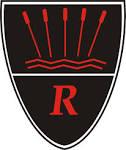 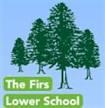 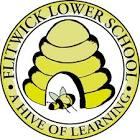 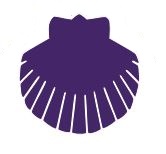 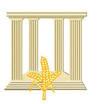 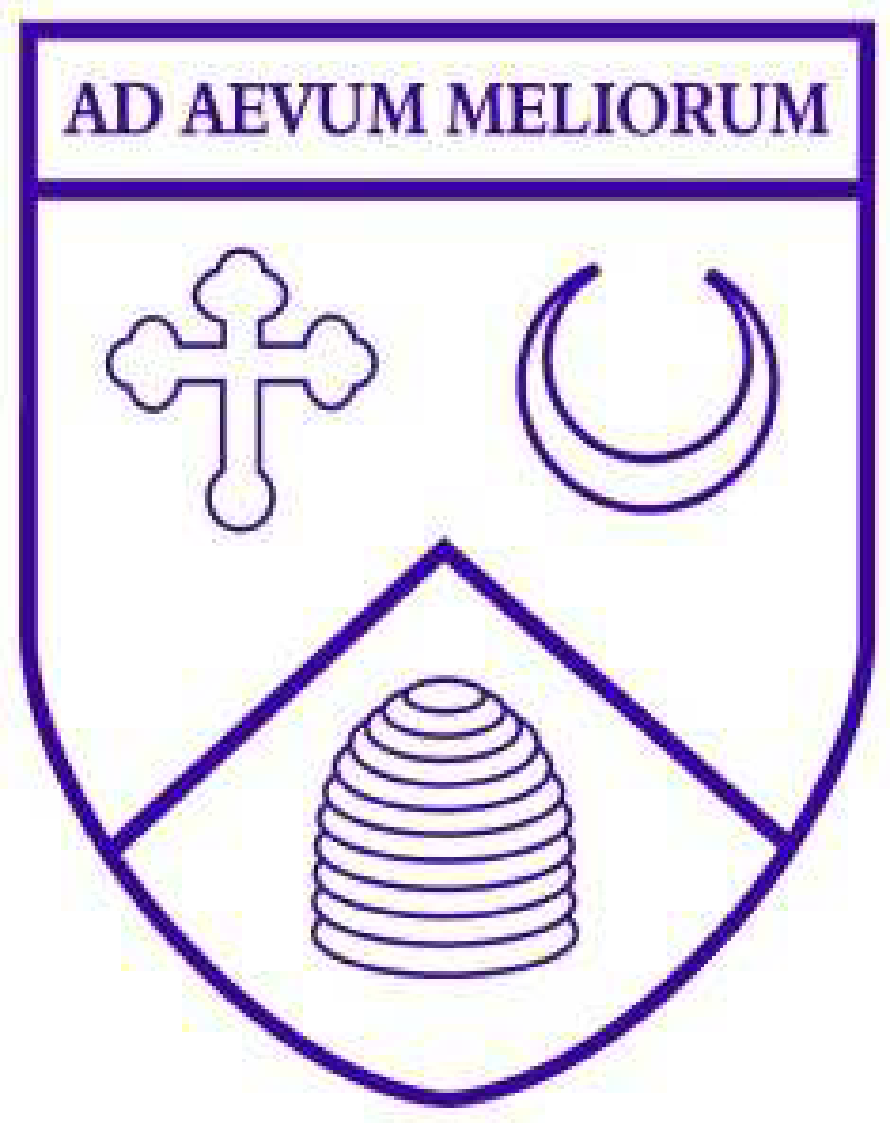 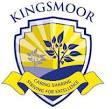 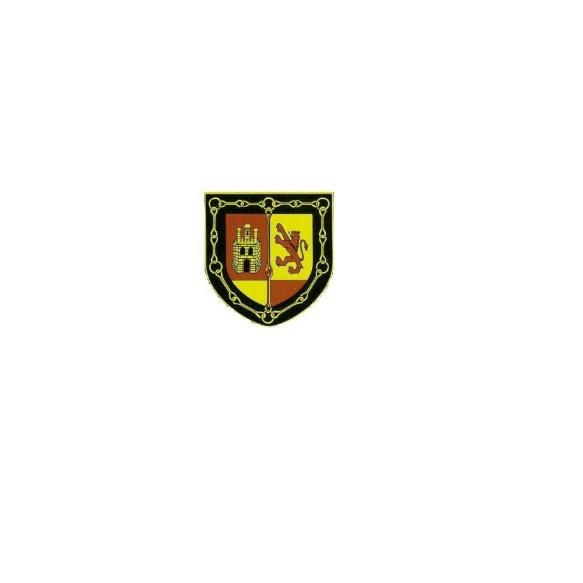 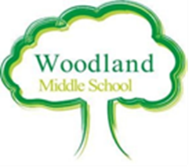 Appendix 12.Improved Attendance 90%-96% in the Autumn Term, 95% - 97% in the Spring and Summer TermsDear _____________________________School AttendanceI am writing to acknowledge that, since our previous communication regarding __________________’s attendance, his/her attendance level rate has now risen to ___%. While it is still below our target of 97%, and therefore being monitored, I would like to take this opportunity to say we are very pleased to see that __________________’s attendance level has improved and we appreciate your support in working with us to improve the situation.For your reference I have enclosed a copy of his/her attendance report.  As _______________’s attendance is still below 97%, in accordance with school policy and Local Authority guidelines, we do still ask you to provide us with medical evidence for all future absences, including appointments.  (Prescribed medicines, prescriptions, doctor’s notes, hospital letters and appointment cards only).Thank you in advance for your support in continuing to make attendance and punctuality matter and for recognising their positive impact on children’s progress and achievement.Should you require any further information regarding this letter, please do not hesitate to contact me.Yours sincerely___________
Deputy/Head TeacherAppendix 14.Improved Attendance Below 90%Dear ____________________School AttendanceI am writing to acknowledge that, since our previous communication regarding _______________’s attendance, his/her attendance level rate has now risen to ___%. While it is still below our target of 97%, and therefore being monitored, I would like to take this opportunity to say we are very pleased to see that _______________’s attendance level has improved and we appreciate your help in working with us to achieve this.  For your reference I have enclosed a copy of his/her attendance report.As ___________________’s attendance is still below 90%, in accordance with school’s policy and Local Authority guidelines, we do still ask you to provide up with medical evidence for all future absences, including appointments.  (Prescribed medicines, prescriptions, doctor’s notes, hospital letters and appointment cards only).Thank you in advance for your support in continuing to make attendance and punctuality matter and for recognising their positive impact on children’s progress and achievement.Should you require any further information regarding this letter, please do not hesitate to contact me.Yours sincerely____________
Deputy/Head TeacherAppendix 15.Notification LetterDear __________________________Pupil’s NameDOBI am writing to inform you that due to your child’s irregular school attendance I have requested that the Local Authority issues you with Penalty Notice. http://www.centralbedfordshire.gov.uk/schoolsportal/administration/inclusion/referrals.aspxOR have made a formal referral to the Local Authority School Attendance Officer who will be in contact with you in the near future.Should you have further information that would support your child’s level of absence then I would ask that this is shared with either me or the School Attendance Officer.Yours sincerely,___________
Deputy/Head TeacherImproved attendance:No improvement: Trigger point 2Send home improved attendance letterHT informed of pupils’ attendance weeklyMedical evidence needed to authorise absenceTrigger letter 2 sent homeCorrespondence log keptArrange meeting of support where necessaryAlert SAIOImproved attendance:No improvement: Trigger point 3Send home improved attendance letterClass teacher, DHT and HT informed of pupils’s attendance weeklyMedical evidence needed for absence, but unauthorised unless there are extenuating circumstancesSend home Trigger letter 3Arange meeting with parent/carer, SAIO, and HTFill in an attendance contractSAIO and HT continue to monitor and review attendance at least 4 weeklyFurther meeting called if requiredForenameSurnameDate of BirthClassAttendance in previous academic yearUnauthorisedCurrent AttendanceCurrent AttendanceReasons for previous poor attendance/Issues raisedReasons for previous poor attendance/Issues raisedReasons for previous poor attendance/Issues raisedReasons for previous poor attendance/Issues raisedAgreed Actions/TargetsAgreed Actions/TargetsAgreed Actions/TargetsAgreed Actions/Targets1)2)3)1)2)3)1)2)3)1)2)3)Signed (Parent) ______________________________	Date _____________________Signed (Pupil) _______________________________	Date _____________________Signed (Teacher) ____________________________	Date _____________________Review Date (4 weeks from initial date) ________________________Signed (Parent) ______________________________	Date _____________________Signed (Pupil) _______________________________	Date _____________________Signed (Teacher) ____________________________	Date _____________________Review Date (4 weeks from initial date) ________________________Signed (Parent) ______________________________	Date _____________________Signed (Pupil) _______________________________	Date _____________________Signed (Teacher) ____________________________	Date _____________________Review Date (4 weeks from initial date) ________________________Signed (Parent) ______________________________	Date _____________________Signed (Pupil) _______________________________	Date _____________________Signed (Teacher) ____________________________	Date _____________________Review Date (4 weeks from initial date) ________________________5 minutes late every day = 3 DAYS OF SCHOOL LOST A YEAR10 minutes late every day = 6.5 DAYS OF SCHOOL LOST A YEAR15 minutes late every day = 10 DAYS OF SCHOOL LOST A YEAR20 minutes late every day = 13 DAYS OF SCHOOL LOST A YEAR30 minutes late every day = 19 DAYS OF SCHOOL LOST A YEAR